
           UNIVERSIDAD AUTÓNOMA DE QUERÉTARO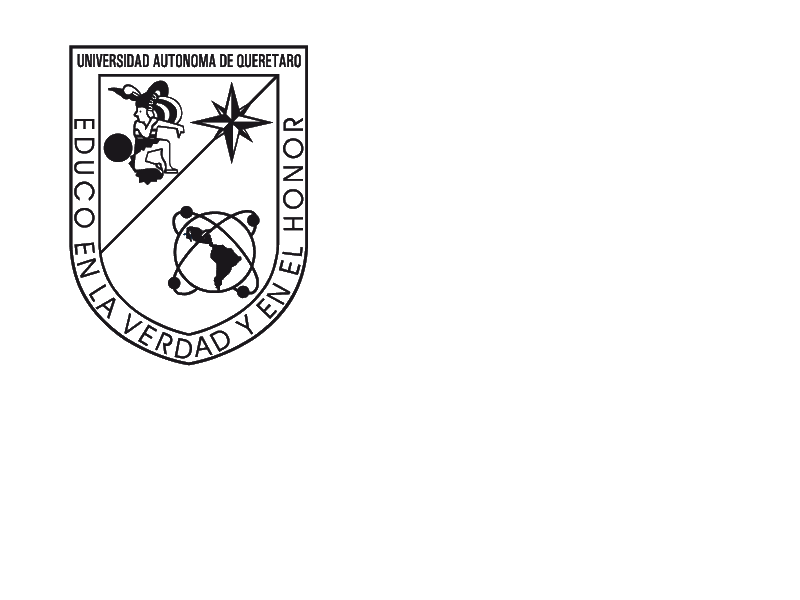 SOLICITUD PARA COBRO DE CUOTAS DE INSCRIPCIÓN Y REINSCRIPCIÓN              POR PERIODO PARA LOS PROGRAMAS ACADÉMICOS DE NIVEL POSGRADOFormato CDUAQ-4Centro Universitario, a ______ de ___________________de_______.COMITÉ DE DERECHOS DE LA U.A.Q.PRESENTE.AT´N SECRETARÍA ACADÉMICA DE LA UAQ Solicito que se considere la cuota de inscripción y/o reinscripción:1.- Facultad solicitante: __________________________________________2.-Campus: _____________________________________________________________________________3.-Periodo: ________________4.- Fecha apertura portal: _______________________5.- Fecha de cierre portal: ______________________6.- Costo de inscripción: ________________________7.- Fecha vencimiento: ________________________8.-Costo de reinscripción:_______________________9.- Fecha vencimiento:_________________________10.-Costo de inscripción egresados:_______________11.- Fecha vencimiento: _______________________Tabla de costo por periodo:18.- Observaciones: ______________________________________________________________________________________________________________________________________________________________________________    Atentamente            “Educo en la verdad y en el honor”______________________________Nombre y firmaDirector (a) de la Facultad o Responsable autorizadoContinúa Formato CDUAQ-4Dictamen del comité:9.- Procede la solicitud: Si       No       Justificación: ____________________________________________________________________________________________________________________ INSTRUCCIONES DEL LLENADO EN CADA UNO DE LOS CAMPOS DEL FORMATO CDUAQ-4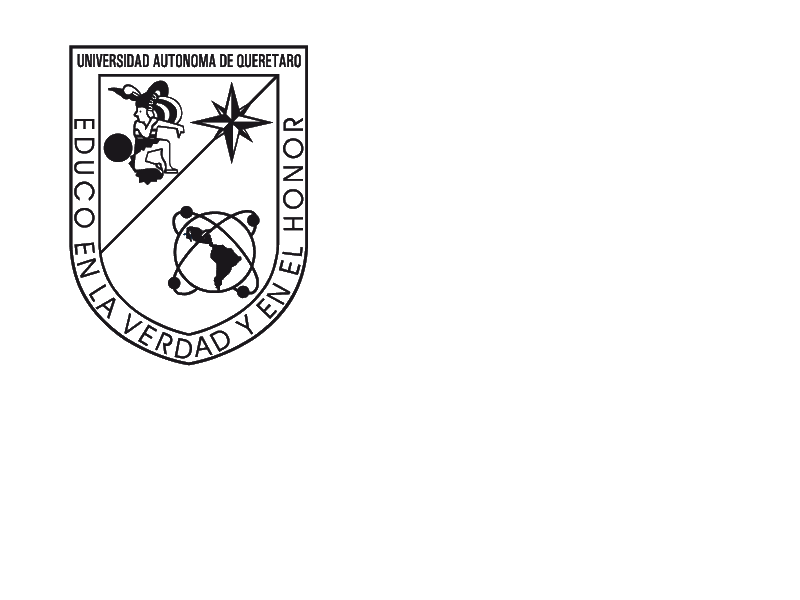 Campo 1.-Especificar la Facultad.Campo 2.-Mencionar el campus donde se aplicarán los costos.Campo 3.-Periodo para el cual aplicarán las cuotas.Campo 4.-Fecha para la apertura del proceso en el portal.Campo 5.-Fecha para el cierre del proceso en el portal.Campo 6.-Costo de inscripción.Campo 7.-Fecha de vencimiento del recibo de inscripción.Campo 8.-Costo de reinscripción.Campo 9.-Fecha de vencimiento del recibo de reinscripción.Campo 10.- Costo de inscripción para los egresadosCampo 11.-Fecha de vencimiento del recibo de inscripción para egresadosCampo 12.-Mencionar el nombre completo del programa académico.Campo 13.-Colocar la clave del área del programa académico.Campo 14.- Colocar el número de recibos que se desea para los pagos.Campo 15.-Costo de cada recibo.Campo 16.- Fecha de vencimiento del recibo.Campo 17.- Costo total del periodo del programa académico.Campo 18.- Observaciones: mencionar alguna especificación como: becas CONACYT, algún tipo seguro, examen clínico, becario, etc. 12.- Programa académico13.-Clave de Área14.-# de recibos15.-Costo de cada recibo16.-Fecha de vencimiento del recibo17.-Total _________________________________Fecha:______________________________________